THÔNG BÁOThời gian tựu trường, nghỉ Lễ Quốc khánh 02/9/2023 và Khai giảng Năm học 2023-2024 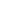 	 Căn cứ Kế hoạch số 1237/KH-PGDĐT ngày 21/8/2023 của Phòng Giáo dục và Đào tạo thành phố Thủ Dầu Một Kế hoạch Khung thời gian năm học 2023-2024 đối với giáo dục mầm non, tiểu học và trung học cơ sở trên địa bàn thành phố Thủ dầu Một; Căn cứ nhiệm vụ và quyền hạn của Hiệu trưởng quy định tại Điều 11 của Điều lệ Trường tiểu học được ban hành kèm theo Thông tư số 28/2020/TT-BGDĐT ngày 04 tháng 9 năm 2020 của Bộ trưởng Bộ Giáo dục và Đào tạo;  Trường Tiểu học Phú Thọ  thông báo thời gian tựu trường năm học 2023-2024 cụ thể như sau:1. Ngày tựu trường, ổn định nề nếp đối với tất cả học sinh lớp 1, 2, 3, 4, 5: Thứ hai/28/8/2023.a. Từ Thứ hai/28/8/2023 đến Thứ năm/31/8/2023: Tất cả học sinh lớp 1, 2, 3, 4, 5: Học 1 buổi/ ngày, thời gian cụ thể:CƠ SỞ CHÍNH: KHỐI 1, 2, LỚP 3/1 ĐẾN LỚP 3/6, LỚP 4/1 ĐẾN LỚP 4/7, LỚP 5/1 ĐẾN LỚP 5/5.CƠ SỞ DỐC CHÙA: LỚP 3/7, LỚP 4/8, LỚP 5/6, LỚP 5/7.b. Từ Thứ ba/05/9/2023 trở đi: Tất cả học sinh lớp 1, 2, 3, 4, 5:  Học 2 buổi/ ngày, thời gian cụ thể:2. Tổ chức khai giảng: 7 giờ, Thứ ba/05/9/2023Học sinh lớp 1: 8 lớp.Học sinh lớp 5: Lớp 5/1, 5/2, 5/3, 5/4, 5/5.Tại cơ sở chính.3. Ngày bắt đầu và kết thúc học kỳ, năm học:- Học kỳ I:+ Từ ngày 05/9/2023 đến ngày 12/01/2024 (18 tuần thực học, thời gian còn lại dành cho các hoạt động khác).+ Sơ kết học kỳ I vào ngày 12/01/2024.- Học kỳ II và kết thúc năm học:+ Từ ngày 15/01/2024 đến ngày 24/5/2024 (17 tuần thực học, thời gian còn lại dành cho các hoạt động khác).- Ngày Tổng kết năm học:	+ Từ ngày 27/5/2024 đến ngày 31/5/2024.4. Xét công nhận hoàn thành chương trình tiểu học trước ngày 30/6/2024.5. Thông báo một số quy định của nhà trường: khi HS đi học trở lại- Phụ huynh đến trường ăn mặc gọn gàng lịch sự, có thái độ giao tiếp hoà nhã với CB-GV-NV nhà trường.- Phụ huynh đưa đón học sinh đúng giờ, đúng nơi quy định, chấp hành đúng sự hướng dẫn của nhân viên Bảo vệ. Sáng 6 giờ 55, chiều 13 giờ 50 (nếu không có bán trú) có mặt tại trường. Đưa con đến cổng trường (Ở cơ sở chính: cổng chính: hành lang vỉa hè là nơi để PH đậu xe chờ đưa đón HS (khối lớp 1, 4, 5, 3/5, 3/6); cổng sau (hẻm 1027): sân trường có mái che là nơi để PH đậu xe chờ đưa đón HS (khối lớp 2, 3/1, 3/2, 3/3, 3/4); khi đưa con đến cổng trường PH về ngay, không tập trung ở cổng trường hoặc ở sân trường gây ùn tắt giao thông), không đưa vào lớp học, để HS có kĩ năng tự phục vụ, tự đeo cặp trên 2 vai hoặc tự kéo cặp vào lớp. Tuyệt đối không dừng mua quà bánh trước cổng trường gây cản trở ATGT, không an toàn vệ sinh thực phẩm. - Đưa học sinh đến trường phải đội mũ bảo hiểm khi ngồi trên xe máy, xe đạp điện.- Phụ huynh có xe ô tô khi đưa đón HS, nên đậu ở lề đường, tránh lối đi vào cổng trường gây khuất tầm nhìn từ cổng trường, rồi để học sinh tự đi vào cổng trường để tránh ùn tắc giao thông và gây tai nạn cho học sinh. Tuyệt đối không đậu xe ô tô trước cổng trường, không chạy xe honda, xe đạp điện vào khuôn viên nhà trường, dễ gây tai nạn cho học sinh. - Phụ huynh đón con trong giờ ra về đúng giờ, đúng nơi quy định (Đầu xe 2 bánh sắp xếp quay hướng ra đường), không nhờ người khác rước hộ, nếu có nhờ phải báo GVCN biết để tránh thất lạc HS. Nếu phụ huynh rước trễ dặn HS ngồi ở ghế đá, phòng Bảo vệ, góc Thư viện xanh chờ ba mẹ đón. - Ở cổng sau (hẻm 1027) cơ sở chính: 17 giờ trở đi, nhà trường sẽ đóng cổng. Nếu phụ huynh rước trễ sau 30 phút (từ 17 giờ trở đi) thì PH rước HS ở cổng chính.- Học sinh đến trường không được đeo nữ trang có giá trị, điện thoại di động dễ bị mất cấp và kẻ gian lợi dụng trấn lột, bắt cóc. Nếu xảy ra mất cắp, bắt cóc nhà trường không chịu trách nhiệm.- Phụ huynh chuẩn bị tập vở học sinh hàng ngày đúng thời khoá biểu, không để học sinh đeo cặp quá nặng, không dẫn học sinh vào tận lớp học. (Rèn học sinh kĩ năng sống: tự phục vụ).- Học sinh nghỉ học phải làm đơn xin phép trước 1 ngày, nếu nghỉ từ 3 ngày trở lên phải xin phép BGH.- Phụ huynh cần trao đổi với GVCN về việc học tập của học sinh nên gặp cuối giờ ra về để không ảnh hưởng đến giờ dạy của giáo viên.- Để đảm bảo an toàn sức khoẻ cho học sinh, nhà trường yêu cầu GVCN và phụ huynh phối hợp dặn học sinh chơi theo khu vực an toàn để tránh tai nạn thương tích, phụ huynh giáo dục HS bảo quản tài sản nhà trường không leo trèo lên bàn ghế, không giẫm đạp lên các bồn hoa, không phá các thiết bị trong nhà vệ sinh, xà phòng rửa tay. Giờ chơi tuyệt đối 100% học sinh học trên lầu phải xuống sân chơi, không được chơi trên lầu và trong lớp học. Phải chịu trách nhiệm bảo quản tài sản nhà trường.- PH phải cho HS ăn uống đầy đủ trước khi đến trường. Tuyệt đối không cho phụ huynh vào sân trường hoặc đứng ở cổng trường đúc thức ăn cho con vào giờ chơi. Đối với HS bị khuyết tật, phụ huynh cần làm đơn xin vào chăm sóc giờ chơi gửi BGH ký. Trình qua Bảo vệ mỗi khi cần ra vào trường chăm sóc trẻ khuyết tật.- PH không chạy xe vào khuôn viên sân trường dễ gây nguy hiểm cho HS. Khi vào đón HS phải đậu xe trật tự, đúng nơi quy định.- Khi ra về, PH phải để GVCN dẫn học sinh tới cổng trường hoặc ½ sân, PH mới dẫn con, tránh PH tràn vào sân trường, HS xé hàng không trật tự, làm mất nề nếp của nhà trường- Hướng dẫn phụ huynh cập nhật vào website của trường: thphutho.tptdm.edu.vn- Thẻ học sinh sử dụng xuyên suốt từ lớp 1 -> 5 (Khám chữa bệnh, dự thi các cấp) và Thẻ Bảo hiểm y tế sử dụng xuyên suốt từ lớp 1 -> 5  nên PH, HS giữ gìn cẩn thận. - Học sinh, phụ huynh học sinh đến trường phải nghiêm túc chấp hành tốt nội quy trường học, nội quy lớp học để góp phần duy trì nề nếp nhà trường.- Phụ huynh, học sinh không xả rác khu vực trước hàng rào hành lang, trước cổng trường, khu đất trống để xe PH, khu vực xung quanh bên ngoài trường, PH có nhà ở xung quanh trường không được đem rác thải để ở xung quanh trường (Thực hiện tốt Khu phố – Trường học văn hóa, văn minh đô thị) (Trường và khu phố có camera quan sát, nhà trường gửi các cấp có thẩm quyền xử lý những trường hợp vi phạm).- Phụ huynh và học sinh phải nghiêm túc thực hiện tốt về phòng chống các dịch bệnh (tiêm ngừa,...). Phụ huynh trang bị cho HS 1 chai đựng nước uống riêng. HS trước khi đến trường PH phải theo dõi thân nhiệt cho HS, nếu có dấu hiệu sốt,... phải cho HS nghỉ ở nhà theo dõi và đến Y tế khám.- GV có lập nhóm zalo PH, để triển khai những vấn đề cấp bách của trường, lớp; kính đề nghị PH xem kĩ nội dung và thực hiện, yêu cầu PH hạn chế làm phiền, vì nhóm chung (phiền GVCN, phiền nhiều PH khác).- PH có sử dụng điện thoại thông minh, yêu cầu cài đặt phần mềm edu để thực hiện thu phí không dùng tiền mặt (thêm hình thức thu, nhất là đối với HS có bán trú phải đóng tiền hàng tháng).- Yêu cầu PH theo dõi nhắc nhở HS nghiêm túc học trực tuyến (là một hình thức học quy định, khi HS không thể đến được trường vì những lí do khách quan: dịch bệnh, thời tiết khắc nghiệt, thiên tai,...). Nhiệm vụ đầu tiên của HS là phải có thiết bị thông minh để học (như: máy tính, điện thoại thông minh, máy tính bảng,...).- Yêu cầu PH nghe điện thoại, xem tin nhắn khi nhà trường có việc cần liên hệ.- Nhà trường mới xây mới, nhiều phòng, nhiều tầng rộng lớn, có bếp ăn, nhà đa năng,...; gặp rất nhiều khó khăn, vất vả, nhọc nhằn, tuy nhiên cả tập thể CBGVNV đều luôn cố gắng hết sức, vượt qua mọi khó khăn để hoàn thành tốt nhiệm vụ; đồng thời kính mong quý phụ huynh, quý lãnh đạo các cấp cùng đồng hành chia sẻ mọi khó khăn cùng nhà trường và cùng chung tay giữ gìn tài sản nhà trường luôn xanh, sạch, đẹp, an toàn.- PH, HS lớp 1, 2, 3, 4, 5 có đăng ký bán trú phải nghiêm túc thực hiện tốt nội quy bán trú. Nhất là đóng tiền ăn, phục vụ bán trú.- PH và HS phải chấp hành đúng nội quy học trực tuyến theo chỉ đạo của các cấp “Tạm dừng đến trường nhưng không dừng học” và phối hợp với nhà trường tạo mọi điều kiện cho HS được học trực tuyến tốt (nếu có xảy ra dịch bệnh, thời tiết khắc nghiệt, thiên tai,...).6. Về việc Treo Quốc kỳ và nghỉ lễ ngày Quốc khánh 02/9/2023Tất cả CB, GV, NV, phụ huynh và hộ gia đình phải treo Quốc kỳ từ chiều ngày 31/8/2023 đến hết ngày 02/9/2023.Cán bộ, viên chức, người lao động và học sinh được nghỉ Lễ Quốc khánh 02/9/2023 vào ngày 01/9/2023 (thứ sáu) và ngày 02/9/2023 (thứ bảy), do ngày 02/9/2023 trùng vào ngày thứ bảy nên được nghỉ bù vào ngày 04/9/2023 (thứ hai)./.Nơi nhận:                                                                                                    HIỆU TRƯỞNG- HT;- CB, GV, NV, PHHS (website/ zalo);- Lưu: VT.                                                                                                                                                                                              Nguyễn Thị Thanh TâmPHÒNG GD&ĐT TP THỦ DẦU MỘTCỘNG HÒA XÃ HỘI CHỦ NGHĨA VIỆT NAMTRƯỜNG TIỂU HỌC PHÚ THỌ Độc lập – Tự do – Hạnh phúc       Số: 231/TB-THPTPhú Thọ, ngày 22 tháng 8 năm 2023  KHỐIGIỜVÀO HỌCGIỜ RA VỀCƠ SỞ CHÍNH,  CỔNG:....CƠ SỞ DỐC CHÙA, CỔNG TRƯỚCLỚP 16 GIỜ 55 PHÚT10 GIỜ 30 PHUTCỔNG CHÍNHLỚP 26 GIỜ 55 PHÚT10 GIỜ 40 PHUTCổng sau, hẻm 1027LỚP 36 GIỜ 55 PHÚT10 GIỜ 50 PHUT-CỔNG CHÍNH (LỚP 3/5, 3/6)-Cổng sau, hẻm 1027 (lớp 3/1, 3/2, 3/3, 3/4)Lớp 3/7LỚP 46 GIỜ 55 PHÚT11 GIỜ 00 PHUTCỔNG CHÍNHLớp 4/8LỚP 56 GIỜ 55 PHÚT11 GIỜ 05 PHUTCỔNG CHÍNHLớp 5/6, 5/7BUỔITIẾTTHỜI GIANKHỐI LỚPSáng17 giờ 00 phút -> 7 giờ 35 phút1, 2, 3, 4, 5Sáng27 giờ 40 phút -> 8 giờ 15 phút1, 2, 3, 4, 5Sáng38 giờ 20 phút -> 8 giờ 55 phút1, 2, 3, 4, 5SángRa chơi8 giờ 55 phút -> 9 giờ 20 phútSáng49 giờ 25 phút -> 10 giờ1, 2, 3, 4, 5Sáng510 giờ 05 phút -> 10 giờ 40 phút5Chiều114 giờ 00 phút -> 14 giờ 35 phút1, 2, 3, 4, 5Chiều214 giờ 40 phút -> 15 giờ 15 phút1, 2, 3, 4, 5ChiềuRa chơi15 giờ 15 phút -> 15 giờ 40 phútChiều315 giờ 45 phút -> 16 giờ 20 phút1, 2 ra về315 giờ 45 phút -> 16 giờ 30 phút                    3, 4, 5 ra về